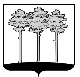 ГОРОДСКАЯ  ДУМА  ГОРОДА  ДИМИТРОВГРАДАУльяновской областиР Е Ш Е Н И Ег.Димитровград   25  октября  2017  года  	   	                                                № 70/846  . Об установлении границ территории, на которой осуществляется территориальное общественное самоуправление «Черемшан»Руководствуясь частью 2 статьи 16 Устава муниципального образования «Город Димитровград» Ульяновской области, на основании Положения о территориальном общественном самоуправлении в городе Димитровграде Ульяновской области, рассмотрев обращение председателя территориального общественного самоуправления В.П.Платоновой от 04.10.2017 б/н, Городская Дума города Димитровграда Ульяновской области второго созыва решила:1. Установить границы территории, на которой осуществляется территориальное общественное самоуправление «Черемшан»: 1.1. Территория, на которой осуществляется территориальное общественное самоуправление расположена на территории многоквартирных домов по адресам: пр. Автостроителей, 11, 19, 23, 21, 21а, расположенных в центральной части Первомайского жилого района города Димитровграда Ульяновской области.	Южная часть границы территориального общественного самоуправления проходит вдоль пр. Автостроителей  по границам земельных участков по пр. Автостроителей, 23, 21, 21а и граничит с землями, государственная собственность на которые не разграничена.	Западная часть границы территориального общественного самоуправления проходит  по границам земельных участков по пр. Автостроителей, 23, 19 и граничит с территорией многоквартирных домов по адресам: пр. Автостроителей, 25; 27; 35, 37, 39, 41, по восточной границе земельного участка по  пр. Автостроителей, 25 , а так же граничит с земельными участками по пр. Автостроителей, 25, 23а, 29, 29а. 	Северная часть границы территориального общественного самоуправления проходит по границам земельных участков по пр. Автостроителей, 19, 11, 21, 21а и граничит с земельными участками по пр. Автостроителей, 31, 31а, 31б.	Восточная часть границы территориального общественного самоуправления проходит по границам земельных участков по пр. Автостроителей, 11, 21, 21а и граничит с земельными участками по пр. Автостроителей, 17, ул. Донской, 4 с территорией общего пользования (ул.Донская) и землями, государственная собственность на которые не разграничена.2. Рекомендовать представителям территориального общественного самоуправления внести соответствующие изменения в учредительные документы территориального общественного самоуправления  «Черемшан» и представить их для регистрации в Городскую Думу города Димитровграда Ульяновской области не позднее, чем через 10 рабочих дней со дня принятия настоящего решения.3. Установить, что настоящее решение подлежит официальному опубликованию и размещению в информационно-телекоммуникационной сети «Интернет», на официальном сайте Городской Думы города Димитровграда Ульяновской области (www.dumadgrad.ru).4. Установить, что настоящее решение вступает в силу со дня его принятия.Глава города ДимитровградаУльяновской области                                                                   А.М.Кошаев       